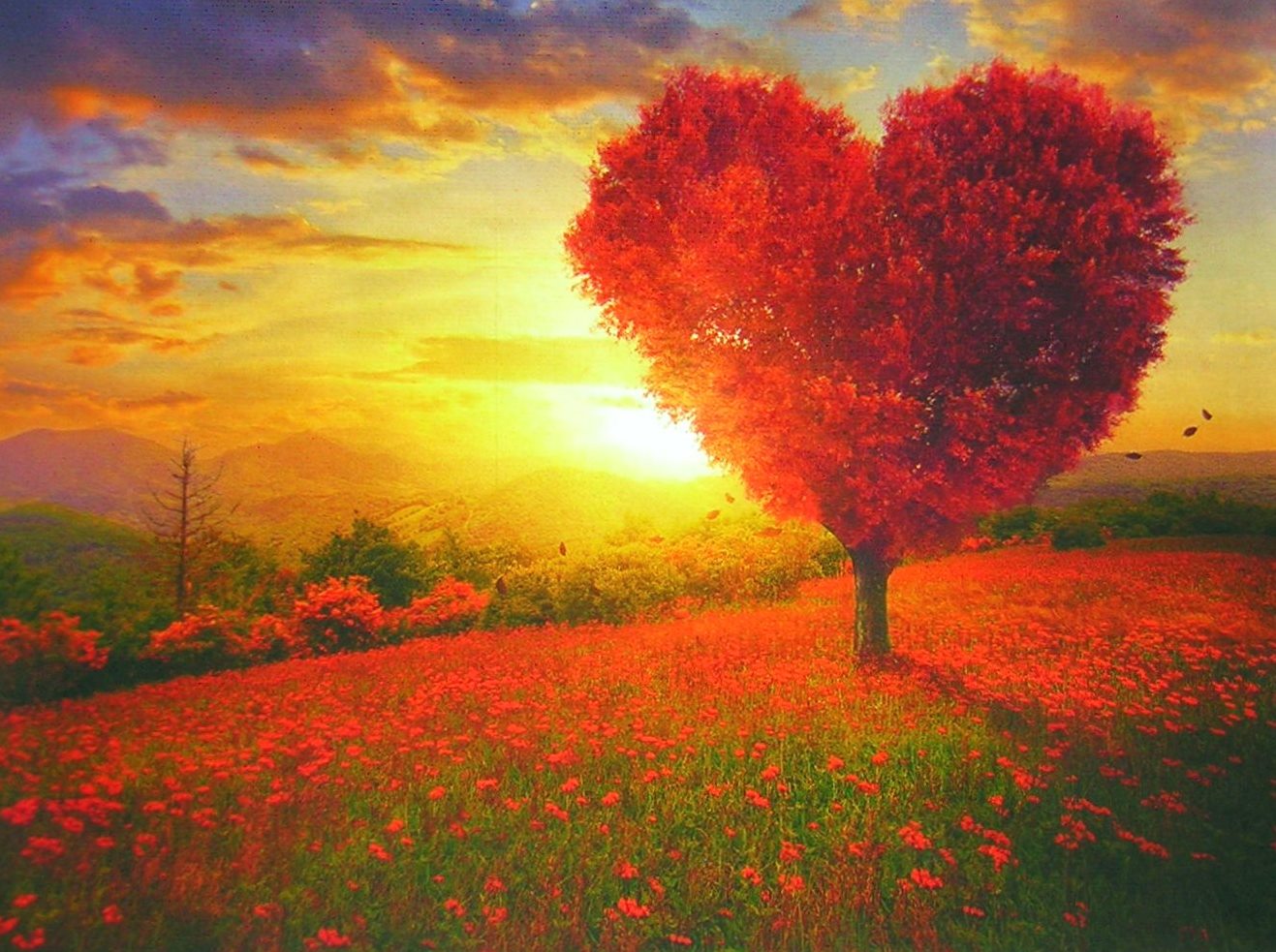 Visuotinės meilės dvasios širdies kvietimas visoms nežmogiškoms būtybėmsMano meilės palaiminimas iš centrinio visos kūrinijos gyvybės šaltinio - tai amžinai pulsuojanti mano dangiškosios meilės dvasios, Dievo Aš Esu, širdis - sklinda mano meilės žodžiu per skelbėją žmonėms ir jų sieloms, o taip pat visoms būtybėms kritimo karalystėse, kurios mielai jai atsiveria.Savo visuotinės meilės šviesos spinduliais dabar stengiuosi pasiekti visas nežemiškąsias būtybes, kad jos vibruotų aukščiau savo sąmonėje, dvasiškai pabustų ir sektų mano širdies kvietimu sugrįžti į dangų.Iš tiesų, pagal ankstesnį dangiškosios būties susitarimą tarp dangiškųjų ir atkritusių būtybių - gyventi savo pačių sukurtuose uždangiškuose pasauliuose, kosmiškai apribotuose laike pagal jų pačių idėjas, - paskutinis jų uždangiškojo gyvenimo kosminis eonas jau baigėsi. Tai reiškia: dabar rudens pasaulių ir juose esančių būtybių sugrįžimą vieną po kito inicijuosiu aš ir savanoriškos dangaus ir aukštesnės evoliucijos nežemiškos būtybės. Todėl Aš, dangiškoji meilės dvasia, iš savo širdies kviečiu visas įvairių sąmonių nežemiškas būtybes, esančias subtiliajame, dalinai materialiame ir materialiame rudens pasauliuose, visų pirma prieš artėjantį žemės išsikraustymą, žmones įvairiuose žemynuose, taip pat daugybę klajojančių sielų, gyvenančių žemėje, ir kreipiuosi į jas širdimi: "Dabar prašome apsisukti ir leistis į kelią į savo šviesiuosius namus, vėl orientuodamiesi į teisingas, laisvas ir beasmenes dangiškąsias gyvenimo taisykles, taip pat vis labiau ir labiau įtraukdami į savo gyvenimą švelnias, nuolankias ir nuoširdžias dangiškųjų būtybių savybes, kuriomis gyvenote anksčiau!“Dabar prašau klausytis mano nuoširdaus kvietimo grįžti į savo šviesos namus. Myliu tave ir nebenoriu matyti tavęs liūdnos ir kenčiančios dangiškoje nebūties, bet vėl spinduliuojančios laime dangiškoje planetoje!